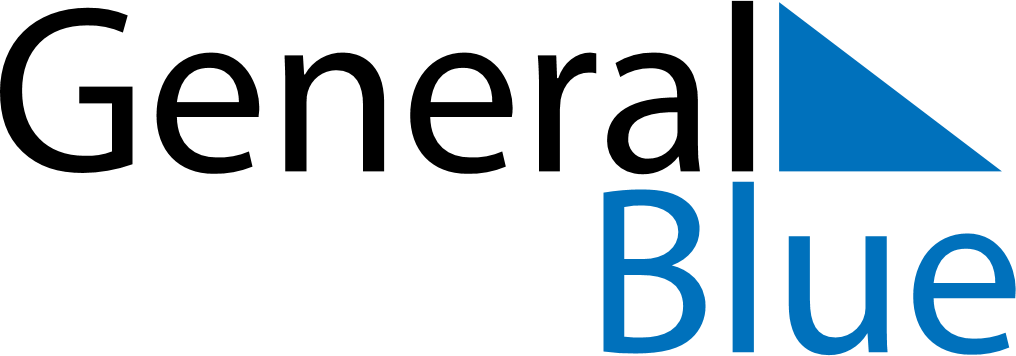 October 2020October 2020October 2020October 2020October 2020October 2020GrenadaGrenadaGrenadaGrenadaGrenadaGrenadaMondayTuesdayWednesdayThursdayFridaySaturdaySunday123456789101112131415161718Aunty Tek Spice Word Festival19202122232425Thanksgiving Day262728293031NOTES